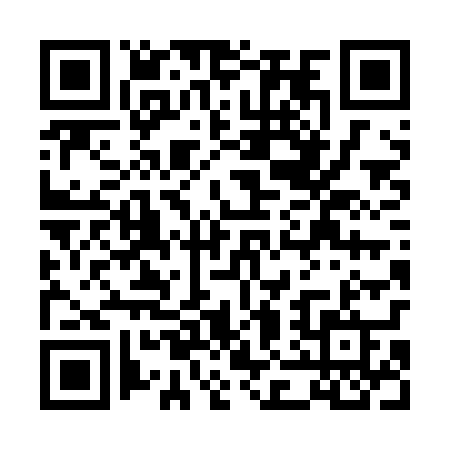 Ramadan times for Cierpice, PolandMon 11 Mar 2024 - Wed 10 Apr 2024High Latitude Method: Angle Based RulePrayer Calculation Method: Muslim World LeagueAsar Calculation Method: HanafiPrayer times provided by https://www.salahtimes.comDateDayFajrSuhurSunriseDhuhrAsrIftarMaghribIsha11Mon4:144:146:0911:563:465:445:447:3312Tue4:114:116:0711:563:485:465:467:3513Wed4:084:086:0411:553:495:475:477:3714Thu4:064:066:0211:553:515:495:497:3915Fri4:034:036:0011:553:525:515:517:4116Sat4:014:015:5711:553:545:535:537:4317Sun3:583:585:5511:543:555:555:557:4518Mon3:553:555:5311:543:575:565:567:4719Tue3:533:535:5011:543:585:585:587:4920Wed3:503:505:4811:534:006:006:007:5121Thu3:473:475:4511:534:016:026:027:5322Fri3:443:445:4311:534:036:046:047:5523Sat3:423:425:4111:524:046:056:057:5724Sun3:393:395:3811:524:056:076:077:5925Mon3:363:365:3611:524:076:096:098:0226Tue3:333:335:3311:524:086:116:118:0427Wed3:303:305:3111:514:096:136:138:0628Thu3:273:275:2911:514:116:146:148:0829Fri3:243:245:2611:514:126:166:168:1130Sat3:213:215:2411:504:146:186:188:1331Sun4:184:186:2112:505:157:207:209:151Mon4:154:156:1912:505:167:227:229:182Tue4:124:126:1712:495:177:237:239:203Wed4:094:096:1412:495:197:257:259:224Thu4:064:066:1212:495:207:277:279:255Fri4:034:036:1012:495:217:297:299:276Sat4:004:006:0712:485:237:307:309:307Sun3:573:576:0512:485:247:327:329:328Mon3:543:546:0312:485:257:347:349:359Tue3:503:506:0012:485:267:367:369:3710Wed3:473:475:5812:475:287:387:389:40